NAME_______________________________________________PERIOD___________________DATE______________MEDICAL TERMINOLOGY: Label & (correctly spell) Hulk’s Muscles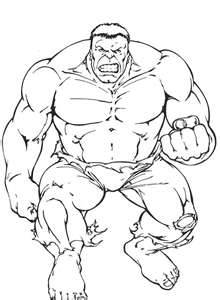 